Prénom : _______________________                                  date : ________________1. Lis la phrase et recopie-la. (tu peux faire les majuscules en « lettres bâton »)Rosie lâche sa poële, elle retrouve Herman sur le toit de l’immeuble..                                                                             2. Dictée muette : écris le mot sur la ligne ou sur un cahier.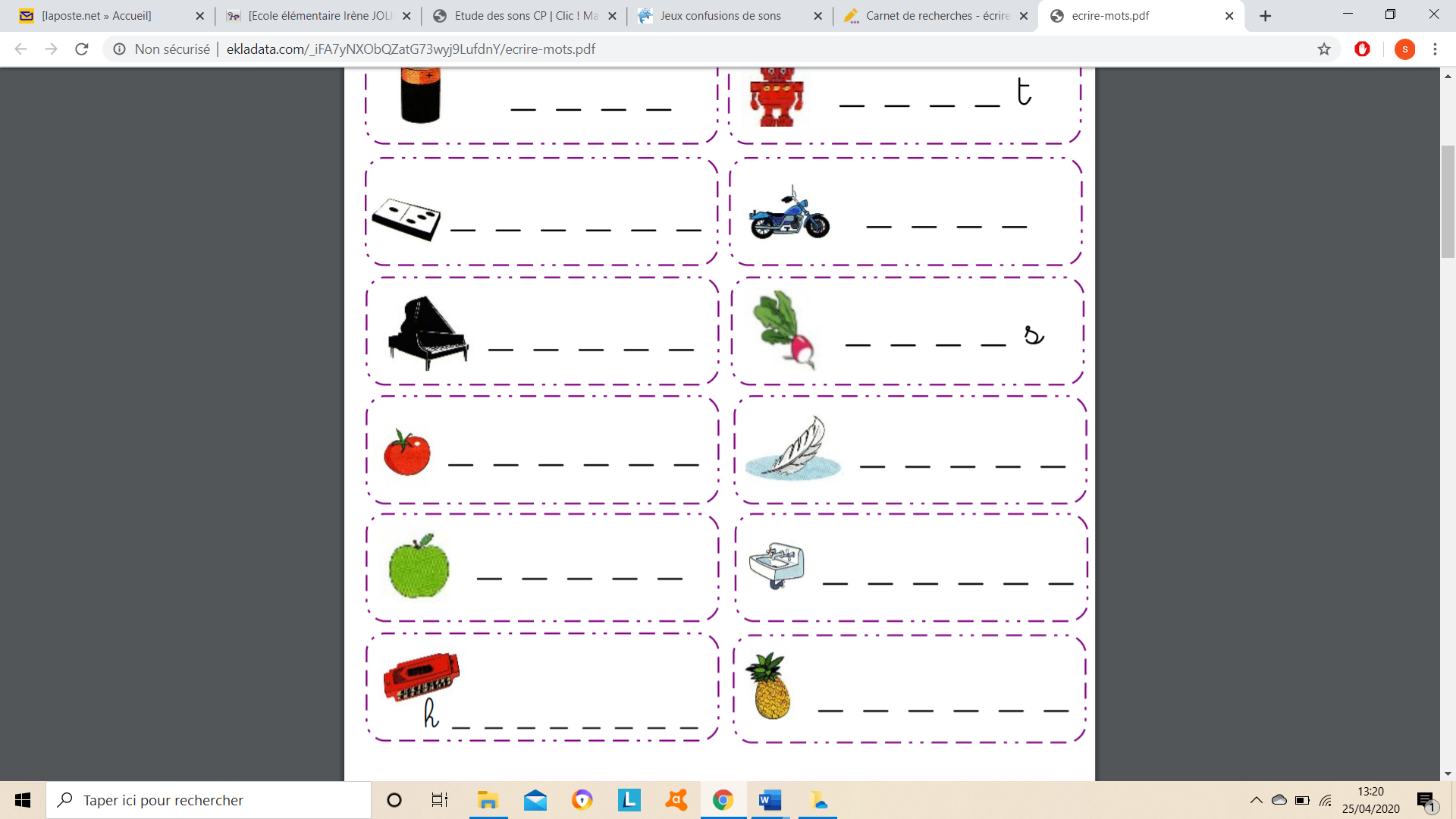 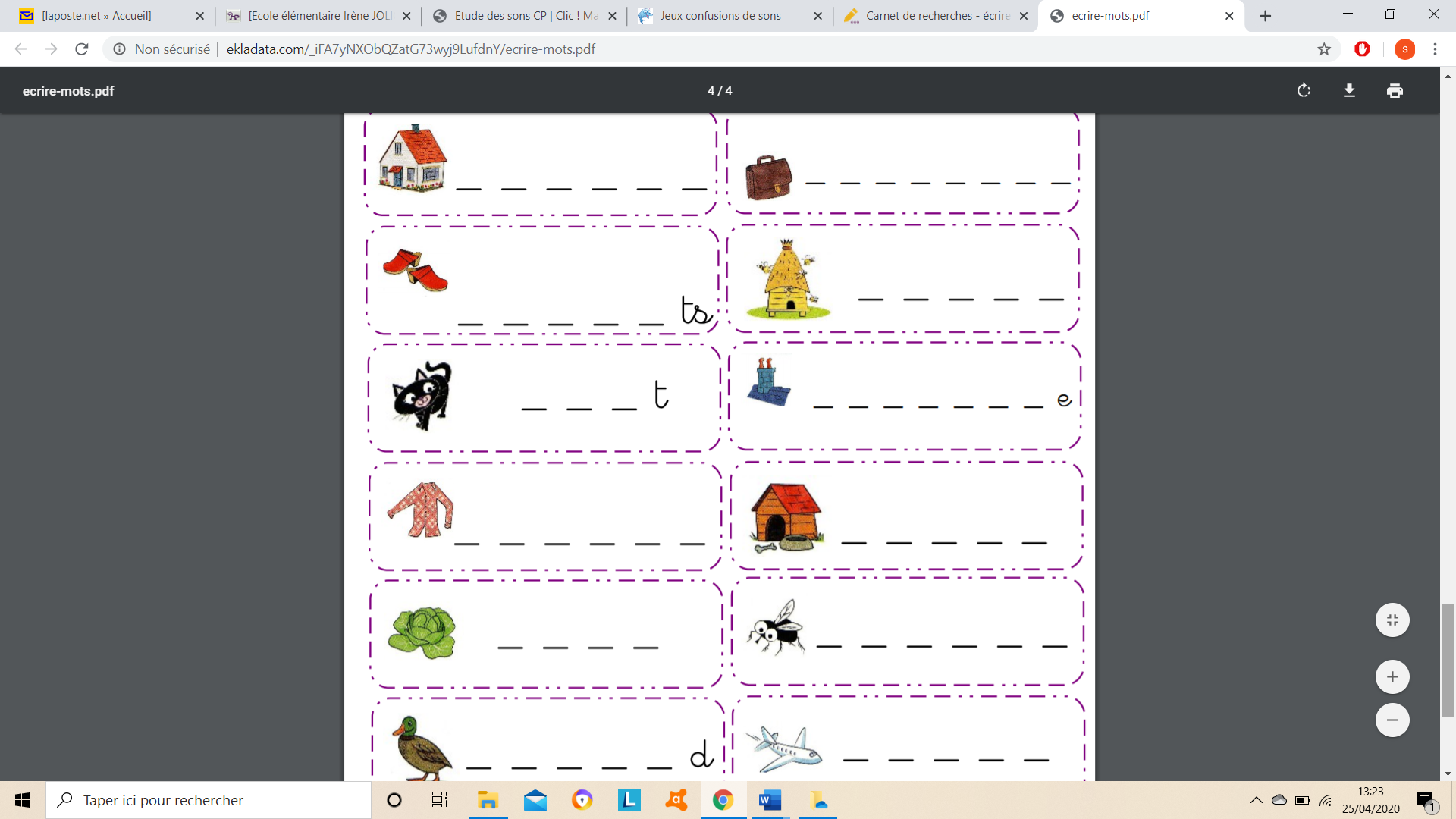 .                                              .                                              .                                              .                                              .                                                   .                                             